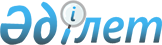 О внесении изменений в решение Алгинского районного маслихата от 15 декабря 2017 года № 133 "Об утверждении Алгинского районного бюджета на 2018-2020 годы"Решение Алгинского районного маслихата Актюбинской области от 20 декабря 2018 года № 215. Зарегистрировано Управлением юстиции Алгинского района Департамента юстиции Актюбинской области 20 декабря 2018 года № 3-3-191
      В соответствии с пунктом 2 статьи 9, 106 и 109 Бюджетного кодекса Республики Казахстан от 4 декабря 2008 года, статьей 6 Закона Республики Казахстан от 23 января 2001 года "О местном государственном управлении и самоуправлении в Республике Казахстан", Алгинский районный маслихат РЕШИЛ:
      1. Внести в решение Алгинского районного маслихата от 15 декабря 2017 года № 133 "Об утверждении Алгинского районного бюджета на 2018-2020 годы" (зарегистрированное в реестре государственной регистрации нормативных правовых актов № 5833, опубликованное 23 января 2018 года в эталонном контрольном банке нормативных правовых актов Республики Казахстан в электронном виде) следующие изменения:
      в пункте1:
      в подпункте 1):
      доходы
      цифры "6 924 885,3" заменить цифрами "6 919 202,3";
      в том числе:
      поступления трансфертов
      цифры "6 078 484,4" заменить цифрами "6 072 901,4";
      в подпункте 2):
      затраты
      цифры "6 960 218,1" заменить цифрами "6 954 635,1";
      в пункте 7:
      в абзаце пятом: цифры "22 609" заменить цифрами "23 197";
      в пункте 8:
      в абзаце шестом: цифры "8 736" заменить цифрой "0";
      в абзаце тринадцатом: цифры "51 716" заменить цифрами "54 116";
      в абзаце пятнадцатом: цифры "119 418" заменить цифрами "119 003";
      в абзаце семнадцатом: цифры "13 038" заменить цифрами "13 618";
      2. Приложения 1, 5 указанного решения изложить в новой редакции согласно приложениям 1, 2 к настоящему решению.
      3. Государственному учреждению "Аппарат Алгинского районного маслихата" в установленном законодательством порядке обеспечить:
      1) государственную регистрацию настоящего решения в Управлении юстиции Алгинского района;
      2) направление настоящего решения на официальное опубликование в Эталонном контрольном банке нормативных правовых актов Республики Казахстан;
      3) размещение настоящего решения на интернет – ресурсе Алгинского районного маслихата.
      4. Настоящее решение вводится в действие с 1 января 2018 года. Алгинский районный бюджет на 2018 год Перечень 
бюджетных программ акимов сельских округов в районном бюджете на 2018 год
      продолжение таблицы:


					© 2012. РГП на ПХВ «Институт законодательства и правовой информации Республики Казахстан» Министерства юстиции Республики Казахстан
				
      Председатель сессии маслихата 

К. Ксупов

      Секретарь районного маслихата 

Б. Жумабаев
Приложение № 1 к решению Алгинского районного маслихата от 20 декабря 2018 года № 215Приложение № 1 к решению Алгинского районного маслихата от 15 декабря 2017 года № 133
Категория
Категория
Категория
Категория
Сумма 
(тысяч тенге)
Класс
Класс
Класс
Сумма 
(тысяч тенге)
Подкласс
Подкласс
Сумма 
(тысяч тенге)
Наименование
Сумма 
(тысяч тенге)
1
2
3
4
5
I. Доходы
6919302,3
1
Налоговые поступления
746077
01
Подоходный налог
276398
2
Индивидуальный подоходный налог
276398
03
Социальный налог
235000
1
Социальный налог
235000
04
Налоги на собственность
192992
1
Налоги на имущество
165401
3
Земельный налог
550
4
Налог на транспортные средства
20041
5
Единый земельный налог
7000
05
Внутренние налоги на товары, работы и услуги
36530
2
Акцизы
1733
3
Поступления за использование природных и других ресурсов
21500
4
Сборы за ведение предпринимательской и профессиональной деятельности
13215
5
Налог на игорный бизнес
82
08
Обязательные платежи, взимаемые за совершение юридически значимых действий и (или) выдачу документов уполномоченными на то государственными органами или должностными лицами
5157
1
Государственная пошлина
5157
2
Неналоговые поступления
89092,9
01
Доходы от государственной собственности
3940,9
1
Поступления части чистого дохода государственных предприятий
109
5
Доходы от аренды имущества, находящегося в государственной собственности
3698
7
Вознаграждения по кредитам, выданным из государственного бюджета
133,9
04
Штрафы, пени, санкции, взыскания, налагаемые государственными учреждениями, финансируемыми из государственного бюджета, а также содержащимися и финансируемыми из бюджета (сметы расходов) Национального Банка Республики Казахстан 
456
1
Штрафы, пени, санкции, взыскания, налагаемые государственными учреждениями, финансируемыми из государственного бюджета, а также содержащимися и финансируемыми из бюджета (сметы расходов) Национального Банка Республики Казахстан
456
06
Прочие неналоговые поступления
84696
1
Прочие неналоговые поступления
84696
3
Поступления от продажи основного капитала
11231
01
Продажа государственного имущества, закрепленного за государственными учреждениями
1683
1
Продажа государственного имущества, закрепленного за государственными учреждениями
1683
03
Продажа земли и нематериальных активов
9548
1
Продажа земли
9548
4
Поступления трансфертов
6072901,4
02
Трансферты из вышестоящих органов государственного управления
6072901,4
2
Трансферты из областного бюджета
6072901,4
Функциональная группа
Функциональная группа
Функциональная группа
Функциональная группа
Функциональная группа
сумма 
(тысяч тенге)
Функциональная подгруппа
Функциональная подгруппа
Функциональная подгруппа
Функциональная подгруппа
сумма 
(тысяч тенге)
Администратор бюджетных программ
Администратор бюджетных программ
Администратор бюджетных программ
сумма 
(тысяч тенге)
Программа
Программа
сумма 
(тысяч тенге)
Наименование
сумма 
(тысяч тенге)
1
2
3
4
5
6
II. Затраты
6954635,1
01
Государственные услуги общего характера
404371,1
1
Представительные, исполнительные и другие органы, выполняющие общие функции государственного управления
256037,1
112
Аппарат маслихата района (города областного значения)
18143
001
Услуги по обеспечению деятельности маслихата района (города областного значения)
18143
122
Аппарат акима района (города областного значения)
113382,1
001
Услуги по обеспечению деятельности акима района (города областного значения)
95980,1
003
Капитальные расходы государственного органа 
16630
113
Целевые текущие трансферты из местных бюджетов
772
123
Аппарат акима района в городе, города районного значения, поселка, села, сельского округа
124512
001
Услуги по обеспечению деятельности акима района в городе, города районного значения, поселка, села, сельского округа
121711
022
Капитальные расходы государственного органа
2801
2
Финансовая деятельность
17612
452
Отдел финансов района (города областного значения)
17612
001
Услуги по реализации государственной политики в области исполнения бюджета и управления коммунальной собственностью района (города областного значения)
16158
003
Проведение оценки имущества в целях налогообложения
1390
010
Приватизация, управление коммунальным имуществом, постприватизационная деятельность и регулирование споров, связанных с этим
64
5
Планирование и статистическая деятельность
16069
453
Отдел экономики и бюджетного планирования района (города областного значения)
16069
001
Услуги по реализации государственной политики в области формирования и развития экономической политики, системы государственного планирования 
15824
004
Капитальные расходы государственного органа
245
9
Прочие государственные услуги общего характера
114653
458
Отдел жилищно-коммунального хозяйства, пассажирского транспорта и автомобильных дорог района (города областного значения)
114653
001
Услуги по реализации государственной политики на местном уровне в области жилищно-коммунального хозяйства, пассажирского транспорта и автомобильных дорог
11713
113
Целевые текущие трансферты из местных бюджетов
102940
02
Оборона
14588,8
1
Военные нужды
4171
122
Аппарат акима района (города областного значения)
4171
005
Мероприятия в рамках исполнения всеобщей воинской обязанности
4171
2
Организация работы по чрезвычайным ситуациям
10417,8
122
Аппарат акима района (города областного значения)
10417,8
006
Предупреждение и ликвидация чрезвычайных ситуаций масштаба района (города областного значения)
5917,8
007
Мероприятия по профилактике и тушению степных пожаров районного (городского) масштаба, а также пожаров в населенных пунктах, в которых не созданы органы государственной противопожарной службы
4500
04
Образование
3307618,9
1
Дошкольное воспитание и обучение
127217
464
Отдел образования района (города областного значения)
127217
009
Обеспечение деятельности организаций дошкольного воспитания и обучения
20924
024
Целевые текущие трансферты бюджетам города районного значения, села, поселка, сельского округа на реализацию государственного образовательного заказа в дошкольных организациях образования
13935
040
Реализация государственного образовательного заказа в дошкольных организациях образования
92358
2
Начальное, основное среднее и общее среднее образование
2828703,7
464
Отдел образования района (города областного значения)
2747363,2
003
Общеобразовательное обучение
2605938
006
Дополнительное образование для детей 
141425,2
465
Отдел физической культуры и спорта района (города областного значения)
76999
017
Дополнительное образование для детей и юношества по спорту
76999
466
Отдел архитектуры, градостроительства и строительства района (города областного значения)
4341,5
021
Строительство и реконструкция объектов начального, основного среднего и общего среднего образования
4341,5
9
Прочие услуги в области образования
351698,2
464
Отдел образования района (города областного значения)
351698,2
001
Услуги по реализации государственной политики на местном уровне в области образования
11413
004
Информатизация системы образования в государственных учреждениях образования района (города областного значения)
13323
005
Приобретение и доставка учебников, учебно-методических комплексов для государственных учреждений образования района (города областного значения)
102187,7
007
Проведение школьных олимпиад, внешкольных мероприятий и конкурсов районного (городского) масштаба
290
015
Ежемесячные выплаты денежных средств опекунам (попечителям) на содержание ребенка-сироты (детей-сирот), и ребенка (детей), оставшегося без попечения родителей
8443,6
022
Выплата единовременных денежных средств казахстанским гражданам, усыновившим (удочерившим) ребенка (детей)-сироту и ребенка (детей), оставшегося без попечения родителей
180,4
067
Капитальные расходы подведомственных государственных учреждений и организаций
138974,5
113
Целевые текущие трансферты из местных бюджетов
76886
06
Социальная помощь и социальное обеспечение
420678,6
1
Социальное обеспечение
113958
451
Отдел занятости и социальных программ района (города областного значения)
108990
005
Государственная адресная социальная помощь
108990
464
Отдел образования района (города областного значения)
4968
030
Содержание ребенка (детей), переданного патронатным воспитателям
4968
2
Социальная помощь
286130,5
451
Отдел занятости и социальных программ района (города областного значения)
286130,5
002
Программа занятости
105597,5
004
Оказание социальной помощи на приобретение топлива специалистам здравоохранения, образования, социального обеспечения, культуры, спорта и ветеринарии в сельской местности в соответствии с законодательством Республики Казахстан
7287
006
Оказание жилищной помощи
7803
007
Социальная помощь отдельным категориям нуждающихся граждан по решениям местных представительных органов
81434
014
Оказание социальной помощи нуждающимся гражданам на дому
18132
017
Обеспечение нуждающихся инвалидов обязательными гигиеническими средствами и предоставление услуг специалистами жестового языка, индивидуальными помощниками в соответствии с индивидуальной программой реабилитации инвалида
38443
023
Обеспечение деятельности центров занятости населения
27434
9
Прочие услуги в области социальной помощи и социального обеспечения
20590,1
451
Отдел занятости и социальных программ района (города областного значения)
20590,1
001
Услуги по реализации государственной политики на местном уровне в области обеспечения занятости и реализации социальных программ для населения
18561,1
011
Оплата услуг по зачислению, выплате и доставке пособий и других социальных выплат
2029
07
Жилищно-коммунальное хозяйство
1473206,3
1
Жилищное хозяйство
878953,3
458
Отдел жилищно-коммунального хозяйства, пассажирского транспорта и автомобильных дорог района (города областного значения)
3138,9
003
Организация сохранения государственного жилищного фонда
1462,3
031
Изготовление технических паспортов на объекты кондоминиумов
1676,6
464
Отдел образования района (города областного значения)
16000
026
Ремонт объектов городов и сельских населенных пунктов в рамках Программы развития продуктивной занятости и массового предпринимательства
16000
466
Отдел архитектуры, градостроительства и строительства района (города областного значения)
859814,4
003
Проектирование и (или) строительство, реконструкция жилья коммунального жилищного фонда
162264,7
004
Проектирование, развитие и (или) обустройство инженерно-коммуникационной инфраструктуры
697549,7
2
Коммунальное хозяйство
588874
458
Отдел жилищно-коммунального хозяйства, пассажирского транспорта и автомобильных дорог района (города областного значения)
23204
012
Функционирование системы водоснабжения и водоотведения
16000
027
Организация эксплуатации сетей газификации, находящихся в коммунальной собственности районов (городов областного значения)
7204
466
Отдел архитектуры, градостроительства и строительства района (города областного значения)
565670
058
Развитие системы водоснабжения и водоотведения в сельских населенных пунктах
565670
3
Благоустройство населенных пунктов
5379
123
Аппарат акима района в городе, города районного значения, поселка, села, сельского округа
5379
008
Освещение улиц населенных пунктов
4899
011
Благоустройство и озеленение населенных пунктов
480
08
Культура, спорт, туризм и информационное пространство
287595,5
1
Деятельность в области культуры
85500,9
455
Отдел культуры и развития языков района (города областного значения)
81306,1
003
Поддержка культурно-досуговой работы
81306,1
466
Отдел архитектуры, градостроительства и строительства района (города областного значения)
4194,8
011
Развитие объектов культуры
4194,8
2
Спорт
10271
465
Отдел физической культуры и спорта района (города областного значения)
10271
001
Услуги по реализации государственной политики на местном уровне в сфере физической культуры и спорта
7031
006
Проведение спортивных соревнований на районном (города областного значения) уровне
1740
007
Подготовка и участие членов сборных команд района (города областного значения) по различным видам спорта на областных спортивных соревнованиях
1500
3
Информационное пространство
58584
455
Отдел культуры и развития языков района (города областного значения)
43084
006
Функционирование районных (городских) библиотек
42234
007
Развитие государственного языка и других языков народа Казахстан
850
456
Отдел внутренней политики района (города областного значения)
15500
002
Услуги по проведению государственной информационной политики
15500
9
Прочие услуги по организации культуры, спорта, туризма и информационного пространства
133239,6
455
Отдел культуры и развития языков района (города областного значения)
102915,6
001
Услуги по реализации государственной политики на местном уровне в области развития языков и культуры
9455
032
Капитальные расходы подведомственных государственных учреждений и организаций
93460,6
456
Отдел внутренней политики района (города областного значения)
30324
001
Услуги по реализации государственной политики на местном уровне в области информации, укрепления государственности и формирования социального оптимизма граждан
11458
003
Реализация мероприятий в сфере молодежной политики
18866
09
Топливно-энергетический комплекс и недропользование
133197
9
Прочие услуги в области топливно-энергетического комплекса и недропользования
133197
466
Отдел архитектуры, градостроительства и строительства района (города областного значения)
133197
036
Развитие газотранспортной системы
133197
10
Сельское, водное, лесное, рыбное хозяйство, особо охраняемые природные территории, охрана окружающей среды и животного мира, земельные отношения
118210,3
1
Сельское хозяйство
88444,1
462
Отдел сельского хозяйства района (города областного значения)
13565
001
Услуги по реализации государственной политики на местном уровне в сфере сельского хозяйства 
13231
006
Капитальные расходы государственного органа
334
473
Отдел ветеринарии района (города областного значения)
74879,1
001
Услуги по реализации государственной политики на местном уровне в сфере ветеринарии
8836
005
Обеспечение функционирования скотомогильников (биотермических ям)
1600
006
Организация санитарного убоя больных животных
1568,1
008
Возмещение владельцам стоимости изымаемых и уничтожаемых больных животных, продуктов и сырья животного происхождения 
12580
010
Проведение мероприятий по идентификации сельскохозяйственных животных 
2000
011
Проведение противоэпизоотических мероприятий
48295
6
Земельные отношения 
14956,5
463
Отдел земельных отношений района (города областного значения)
14956,5
001
Услуги по реализации государственной политики в области регулирования земельных отношений на территории района (города областного значения)
12658
006
Землеустройство, проводимое при установлении границ районов, городов областного значения, районного значения, сельских округов, поселков, сел
2298,5
9
Прочие услуги в области сельского, водного, лесного, рыбного хозяйства, охраны окружающей среды и земельных отношений 
14809,7
453
Отдел экономики и бюджетного планирования района (города областного значения)
14809,7
099
Реализация мер по оказанию социальной поддержки специалистов 
14809,7
11
Промышленность, архитектурная, градостроительная и строительная деятельность
20328,1
2
Архитектурная, градостроительная и строительная деятельность
20328,1
466
Отдел архитектуры, градостроительства и строительства района (города областного значения)
20328,1
001
Услуги по реализации государственной политики в области строительства, улучшения архитектурного облика городов, районов и населенных пунктов области и обеспечению рационального и эффективного градостроительного освоения территории района (города областного значения)
12328
013
Разработка схем градостроительного развития территории района, генеральных планов городов районного (областного) значения, поселков и иных сельских населенных пунктов
8000,1
12
Транспорт и коммуникации
388382,7
1
Автомобильный транспорт
388382,7
123
Аппарат акима района в городе, города районного значения, поселка, села, сельского округа
2160
013
Обеспечение функционирования автомобильных дорог в городах районного значения, поселках, селах, сельских округах
2160
458
Отдел жилищно-коммунального хозяйства, пассажирского транспорта и автомобильных дорог района (города областного значения)
386222,7
022
Развитие транспортной инфраструктуры
27158,3
023
Обеспечение функционирования автомобильных дорог
29064,4
045
Капитальный и средний ремонт автомобильных дорог районного значения и улиц населенных пунктов
330000
13
Прочие
13885,8
3
Поддержка предпринимательской деятельности и защита конкуренции
9252,7
469
Отдел предпринимательства района (города областного значения) 
9252,7
001
Услуги по реализации государственной политики на местном уровне в области развития предпринимательства
8182,7
003
Поддержка предпринимательской деятельности
1070
9
Прочие
4633,1
123
Аппарат акима района в городе, города районного значения, поселка, села, сельского округа
3936
040
Реализация мер по содействию экономическому развитию регионов в рамках Программы развития регионов до 2020 года
3936
464
Отдел образования района (города областного значения)
697,1
041
Реализация мер по содействию экономическому развитию регионов в рамках Программы развития регионов до 2020 года
697,1
14
Обслуживание долга
133,9
1
Обслуживание долга
133,9
452
Отдел финансов района (города областного значения)
133,9
013
Обслуживание долга местных исполнительных органов по выплате вознаграждений и иных платежей по займам из областного бюджета
133,9
15
Трансферты
372438,1
1
Трансферты
372438,1
452
Отдел финансов района (города областного значения)
372438,1
006
Возврат неиспользованных (недоиспользованных) целевых трансфертов
65,3
024
Целевые текущие трансферты из нижестоящего бюджета на компенсацию потерь вышестоящего бюджета в связи с изменением законодательства
96000
038
Субвенции
262790
051
Трансферты органам местного самоуправления
13582
054
Возврат сумм неиспользованных (недоиспользованных) целевых трансфертов, выделенных из республиканского бюджета за счет целевого трансферта из Национального фонда Республики Казахстан
0,8
III.Чистое бюджетное кредитование
58877,6
Бюджетные кредиты
72127,6
10
Сельское, водное, лесное, рыбное хозяйство, особо охраняемые природные территории, охрана окружающей среды и животного мира, земельные отношения
72127,6
9
Прочие услуги в области сельского, водного, лесного, рыбного хозяйства, охраны окружающей среды и земельных отношений 
72127,6
453
Отдел экономики и бюджетного планирования района (города областного значения)
72127,6
006
Бюджетные кредиты для реализации мер социальной поддержки специалистов 
72127,6
Погашение бюджетных кредитов
13250
5
Погашение бюджетных кредитов
13250
01
Погашение бюджетных кредитов
13250
1
Погашение бюджетных кредитов, выданных из государственного бюджета
13250
IV. Сальдо по операциям с финансовыми активами
0
Приобретение финансовых активов
0
V. Дефицит (профицит) бюджета
-94210,4
VI. Финансирование дефицита (использование профицита) бюджета
94210,4
7
 Поступления займов
72127,6
01
Внутренние государственные займы
72127,6
2
Договоры займа
72127,6
16
Погашение займов
13250
1
Погашение займов
13250
452
Отдел финансов района (города областного значения)
13250
008
Погашение долга местного исполнительного органа перед вышестоящим бюджетом
13250
8
Используемые остатки бюджетных средств
35332,8
01
Остатки бюджетных средств
35332,8
1
Свободные остатки бюджетных средств
35332,8Приложение № 2 к решению Алгинского районного маслихата от 20 декабря 2018 года № 215Приложение № 5 к решению Алгинского районного маслихата от 15 декабря 2017 года № 133
Наименование города и сельских округов
Услуги по обеспечению деятельности акима района в городе, города районного значения, поселка, села, сельского округа 123001
Освещение улиц в населенных пунктах 123008
Благоустройство и озеленение населенных пунктов 123011
Бескоспинский
14361
Акайский
12151
902
Карагашский
14484
0
Карахобдинский
13371
750
Карабулакский
13728
Сарыхобдинский
13248
910
Токмансайский
11486
0
Ушкудукский
13928
1220
480
Каракудукский
14954
1117
0
Итого
121 711
4 899
480
Наименование города и сельских округов
Обеспечение функционирования автомобильных дорог в городах районного значения, поселках, селах, сельских округах 123013
Капитальные расходы государственного органа 123022
Реализация мер по содействию экономическому развитию регионов в рамках Программы "Развитие регионов" 123040
Бескоспинский
240
220
0
Акайский
240
220
0
Карагашский
240
281
385
Карахобдинский
240
220
1285
Карабулакский
240
580
0
Сарыхобдинский
240
220
0
Токмансайский
240
320
0
Ушкудукский
240
520
1194
Каракудукский
240
220
1072
Итого
2 160
2 801
3 936